ফরম-১৩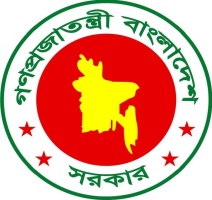    [বিধি 16(৩) (ড) দ্রষ্টব্য]গণপ্রজাতন্ত্রী বাংলাদেশ সরকারবস্ত্র অধিদপ্তরমেশিন ছাড়করণের আবেদন ফরমআমি/আমরা এই মর্মে অঙ্গীকার করিতেছি যে, উপরে বর্ণিত তথ্যাবলি সত্য ও সঠিক। কোনো তথ্য অসত্য প্রমাণিত হইলে আইন অনুযায়ী যে শাস্তি আরোপ করা হইবে, তাহা মানিয়া লইতে বাধ্য থাকিব।স্বাক্ষর:.......................................................নাম:..........................................................তারিখ:					      পদবী :মোবাইল নম্বর:সংযুক্তি          বিঃ দ্রঃ আবেদনপত্রের সহিত সংযুক্ত ফটোকপিগুলি প্রতিষ্ঠানের ব্যবস্থাপনা পরিচালক বা ব্যবস্থাপনা অংশীদার বা স্বত্বাধিকারী বা ক্ষমতাপ্রাপ্ত                                                             কর্তৃপক্ষ কর্তৃক সত্যায়িত হইতে হইবে।১.শিল্প প্রতিষ্ঠানের নাম: শিল্প প্রতিষ্ঠানের নাম: শিল্প প্রতিষ্ঠানের নাম: শিল্প প্রতিষ্ঠানের নাম: শিল্প প্রতিষ্ঠানের নাম: শিল্প প্রতিষ্ঠানের নাম: শিল্প প্রতিষ্ঠানের নাম: ২.ঠিকানা (ক) অফিস: বাড়ী/প্লট/হোল্ডিং নং- ঠিকানা (ক) অফিস: বাড়ী/প্লট/হোল্ডিং নং- ঠিকানা (ক) অফিস: বাড়ী/প্লট/হোল্ডিং নং- ঠিকানা (ক) অফিস: বাড়ী/প্লট/হোল্ডিং নং- ঠিকানা (ক) অফিস: বাড়ী/প্লট/হোল্ডিং নং- ঠিকানা (ক) অফিস: বাড়ী/প্লট/হোল্ডিং নং- ঠিকানা (ক) অফিস: বাড়ী/প্লট/হোল্ডিং নং- সড়ক নং/ এলাকা:  সড়ক নং/ এলাকা:  সড়ক নং/ এলাকা:  সড়ক নং/ এলাকা:  সড়ক নং/ এলাকা:  সড়ক নং/ এলাকা:  সড়ক নং/ এলাকা:  থানা/উপজেলা: থানা/উপজেলা: থানা/উপজেলা: শহর/জেলা: শহর/জেলা: শহর/জেলা: শহর/জেলা: ফোন: ফ্যাক্স:ফ্যাক্স:ফ্যাক্স:ফ্যাক্স:ই-মেইল: ই-মেইল: (খ) কারখানাঃ বাড়ী/প্লট/হোল্ডিং নং- (খ) কারখানাঃ বাড়ী/প্লট/হোল্ডিং নং- (খ) কারখানাঃ বাড়ী/প্লট/হোল্ডিং নং- (খ) কারখানাঃ বাড়ী/প্লট/হোল্ডিং নং- (খ) কারখানাঃ বাড়ী/প্লট/হোল্ডিং নং- (খ) কারখানাঃ বাড়ী/প্লট/হোল্ডিং নং- (খ) কারখানাঃ বাড়ী/প্লট/হোল্ডিং নং- সড়ক নং/এলাকা: সড়ক নং/এলাকা: সড়ক নং/এলাকা: সড়ক নং/এলাকা: সড়ক নং/এলাকা: সড়ক নং/এলাকা: সড়ক নং/এলাকা: থানা/উপজেলা: থানা/উপজেলা: থানা/উপজেলা: থানা/উপজেলা: শহর/জেলা:শহর/জেলা:শহর/জেলা:ফোন: ফোন: ফ্যাক্স:ফ্যাক্স:ফ্যাক্স:ফ্যাক্স:ই-মেইল: 3.এলসি নং ও তারিখ:এলসি নং ও তারিখ:এলসি নং ও তারিখ:এলসি নং ও তারিখ:এলসি নং ও তারিখ:এলসি নং ও তারিখ:এলসি নং ও তারিখ:4.শিল্প উপখাত:শিল্প উপখাত:শিল্প উপখাত:শিল্প উপখাত:শিল্প উপখাত:শিল্প উপখাত:শিল্প উপখাত:5.নিবন্ধন নম্বর ও তারিখ:    মেয়াদ উত্তীর্ণের তারিখ:নিবন্ধন নম্বর ও তারিখ:    মেয়াদ উত্তীর্ণের তারিখ:নিবন্ধন নম্বর ও তারিখ:    মেয়াদ উত্তীর্ণের তারিখ:নিবন্ধন নম্বর ও তারিখ:    মেয়াদ উত্তীর্ণের তারিখ:নিবন্ধন নম্বর ও তারিখ:    মেয়াদ উত্তীর্ণের তারিখ:নিবন্ধন নম্বর ও তারিখ:    মেয়াদ উত্তীর্ণের তারিখ:নিবন্ধন নম্বর ও তারিখ:    মেয়াদ উত্তীর্ণের তারিখ:প্রয়োজনীয় কাগজপত্রদাখিল করা হইয়াছে (অনুগ্রহ করিয়া   দিন)দাখিল করা হইয়াছে (অনুগ্রহ করিয়া   দিন)প্রয়োজনীয় কাগজপত্রহ্যাঁনা(ক) প্রতিষ্ঠানের প্যাডে আবেদনপত্র; (নমুনা ফরম-২0);(খ) নির্ধারিত পূরণকৃত  ফরম ( অধিদপ্তরের ওয়েবসাইট বা ওয়ান স্টপ সার্ভিস এর ডেস্ক হইতে ফর্মটি ‘বিনামূল্যে’ পাওয়া যাইবে);(গ) প্রো-ফরমা ইনভয়েস(পি আই) - এর ফটোকপি (ব্যাংক কর্তৃক সত্যায়িত);(ঘ) এলসি - এর ফটোকপি (ব্যাংক কর্তৃক সত্যায়িত) ;(ঙ) পিএসআই - এর ফটোকপি (বয়লারের ক্ষেত্রে); (চ) ইনভয়েস- এর ফটোকপি (ব্যাংক কর্তৃক সত্যায়িত); (ছ) প্যাকিং লিষ্ট - এর ফটোকপি (ব্যাংক কর্তৃক সত্যায়িত) ;(জ) বিল অব লেডিং - এর ফটোকপি (ব্যাংক কর্তৃক সত্যায়িত);(ঝ) সংশ্লিষ্ট সমিতির প্রত্যয়নপত্র - এর ফটোকপি (সরাসরি টেক্সটাইল মেশিনারিজ না হইলে) ;(ঞ) প্রতিষ্ঠানের নিজস্ব প্যাডে মেশিনারিজ বা যন্ত্রাংশের তালিকা ৩ কপি ;(ট) তফসিল-1 অনুযায়ী নির্ধারিত ফি’ পরিশোধ (কোড নং-১-৪১৩১-০০০১-১৮১৬) সংক্রান্ত       ট্রেজারি চালানের মূলকপি।